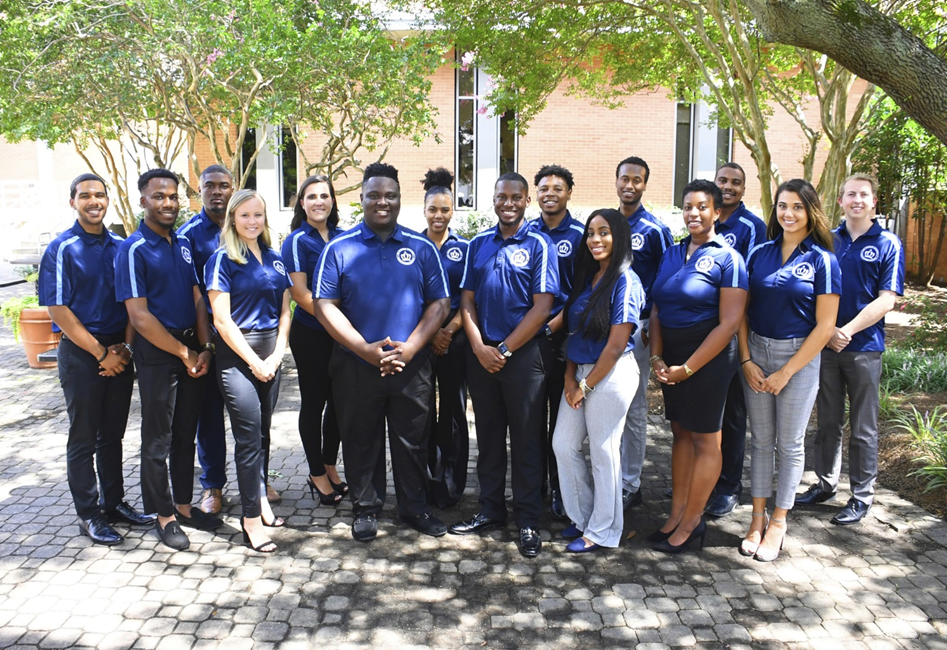 Executive Board Meeting Agenda  10/25/2018 @3:00pm Senate ChambersExecutive Board Action Items:SGA Week Recap-went well, enjoyed working with other committees, great turnoutLegislative update-Director Williams, working on H20 systems-Director Osifeso, working with the Chief Jusitce on election commissioner-Director Evans, adding more lights on campusGuest Speaker/PresentationNoneStudent Organization Co-sponsorship Voting The Indian Student Association for their Diwali event scheduled for November 5, 2018. 9 yays, 1 nays, 1 abstainReportsPresident/Vice President ReportPresident – Isaiah T. Lucas-Barry Arts Museum November 14th from 11am-1pm ribbon cutting-SGA Cares coming up-Adding SGA Cares under his role and possible name changing-Break the stigma event coming up Thursday, November 15th 7pm-Video conducted to discuss the pride rockVice President – Juwan Jacobs-People felt like the Fall Retreat was well planned, 100% on understanding the degree of teamwork-Low Ropes course wasn’t a challenge -Time management should be pushed-Encourage senators to sign-up-Committee meetings minutes need to be submitted to they can posted to the website-Composite photos in the spring-Legislation workshop needs to happen, working with Tarik on that-Committee assignments needs to happen-Directors send in assignments to Secretary Wesley for senators to completeSpeaker of the Senate: Tarik Terry4:20 Report Treasurer – Mohamed Fidail -GA Day, want to have things finished by November 15thStudent Life: Stephen Greiling-No ReportSGA Finance ReportsDirector of Finance – Kyle Ogle-Online financial workshops coming soon-Meeting with auxiliary services rep about financial literacy programs-Next budget workshop, James Lynn Room, 5:30PM Oct. 29th-Kahoot game went really well -Please participate in monarch money madness programSecretary/ Chief of Staff ReportSecretary – Jamilah Wesley-Graduation Stoles, Office HoursChief of Staff – Jazmyn Bremby-November 7th Office Clean Up Social (along with a presentation of Robert Rules and By-law presentation)Legislative Branch ReportSpeaker Pro Tempore: Alyssa Henson-No ReportJudicial Branch ReportChief Justice: Haley Naquin-Moving speaker from elected externally and internallyDirector ReportsAdmin Affairs: Alexis Swider-Exam Jam is Dec. 3rd in the river rooms at 5pmWellness and Sustainability: Jeff Williams-Met with counseling services, we need more counselors there’s only 7 full-time-Working on health related community service projectPublic Relations & Recruitment: Kyrin Sims-3rd place office decorating office-Pride patrol cancelled -Live streaming resumes Tuesday-Pride Swap 2nd week of Nov.Legislative Affairs & Diversity: Nyasha Osifeso-Nomination Committee Bill in progress-Nov. 5th Office of Survey Infiinity Space-Jan. 17th or 22nd. With generic business cardsOff Campus Life & Satellite Campuses: Malik Lawrence-Collab. With ODU Rent on issues-Higher Education Center visit Nov. 19th MondaySafety & Transportation: Alexander Evans-Working on What Were You WearingAdvisor ReportsChief Advisor: Dr. Don StansberryLSI Advisor:  Dr. Keiwana Perryman-Timesheets submitted by Jazmyn, 40 hrs a monthDoctoral Advisor: Preston Reilly Graduate Advisor: Megan HareWhat’s happening on campus? Adjournment 